04.05.2020r.Fizyka klasa VIIIaKochani dzisiaj przechodzimy do omawiania kolejnego działu z fizyki: ”Drgania i fale” .Zapiszcie temat lekcji: Ruch drgający .To to zapisać trzeba do zeszytu będzie pogrubione i czerwone!!!Jest to temat na dwie godziny lekcyjne , dzisiaj zrobicie teorię a na następna lekcja on –line :ćwiczenia i zadaniaDzisiaj nauczysz się:opisywać ruch drgający (drgania ciała )posługiwać się pojęciami: amplitudy, okresu i częstotliwości do opisu drgańwyrażać amplitudę, okres i częstotliwość w jednostkach układu SI demonstrować ruch drgający – wskazuje położenie równowagi opisywać ruch wahadła matematycznego W klasie 7 omawialiśmy ruch jednostajny oraz jednostajnie zmienny(przyśpieszony  i opóźniony). Teraz poznamy inny przykład ruchu –drgający, który bardzo często zachodzi wokół nas.Zaczniemy od poznania przykładów występowania takiego ruchu: Obejrzyjcie krótki film:https://www.youtube.com/watch?v=E0JMg6HrsgMWypiszcie do zeszytu: Przykłady ruchu drgającego (4-5)Zapisz do zeszytu: Jeżeli ciało porusza się od jednego skrajnego wychylenia do drugiego i z powrotem, przy czym cały cykl się powtarza w równych odstępach czasu, to taki ruch nazywamy drgającym(harmonicznym).Cechy ruchu drgającego:a)zachodzi tam i z powrotem po tym samym torzeb)powtarza się w równych odstępach czasuc)po pewnym czasie ustajeWielkości opisujące ruch drgający:	(zrób rysunek)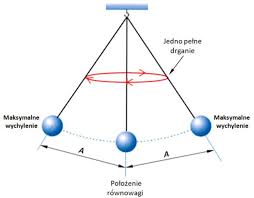 Zwróć uwagę, kiedy jest ciało w położeniu równowagi??To położenie ciała przed wprowadzeniem go w ruch drgający.a)amplituda[A]-największe wychylenie z położenia równowagi,b/ okres drgań[T] -czas w którym ciało wykona jedno pełne drganie(wahnięcie)(czyli od jednego skrajnego położenia do drugiego i z powrotem)Możemy okres drgań liczyć ze wzoru:	T=		T- okres drgań, t- czas ruchu drgającego, n- ilość drgań.	Jednostką okresu drgań jest 1 s(sekunda)c/ częstotliwość drgań [ f]–ilość drgań wykonanych w jednej sekundzie.	f=	f- częstotliwość, n- liczba pełnych drgań, t- czas trwania tych drgańJednostką częstotliwości jest herc [Hz].	1Hz=	 (popatrz na wzór i zapamiętaj, 1 w liczniku bo liczba drgań, s w mianowniku bo czas)Co to znaczy np. częstotliwość 5Hz? To znaczy że w ciągu sekundy wahadło wykonuje 5 pełnych drgań.Okres drgań jest odwrotnie proporcjonalny do częstotliwości!!!	T=	f=Z tych wzorów też liczymy te wielkości (w zależności od zadania) -  dopisz je !!!Jako podsumowanie i utrwalenie nowych treści obejrzyj film do 8.39 minuty trwania:https://www.youtube.com/watch?v=TOiv5ZElH4kOtwórz podręcznik na str.159  i zapoznaj się z rodzajami wahadeł: matematyczne i sprężynowe . Krótko je opisz lub wykonaj schematyczny rysunek: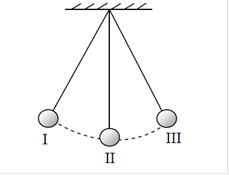 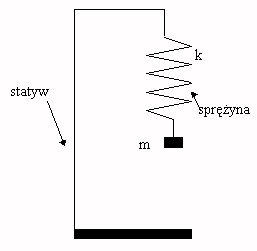 Praca domowa: naucz się i utrwal cechy ruchu drgającego i wielkości go opisujące, przeczytaj treść z podręcznika do fizyki str.158-163. Zadań nie czytaj         i nie rozwiązuj, będziemy to robić na następnej lekcji. Dzisiaj masz nauczyć się teorii!!!Następna lekcja w piątek on-line!!! Będziemy wspólnie wykonywać zadania i ćwiczenia z ruchu drgającegoPowodzenia!!!Małgorzata Wiśniewska